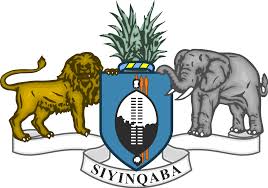 5th November 2021:STATEMENT OF THE KINGDOM OF ESWATINI ON THE UPR PROCESS OF THE UNITED  REPUBLIC OF TANZANIA.  The Eswatini warmly welcomes the delegation of Tanzania, and notes the progress made by Tanzania in  implementing recommendations during the second cycle of the UPR.Madam President,  In the spirit of constructive dialogue, we recommend Tanzania to:Continue to increase access to birth registration for all children born in Tanzania, including migrants and refugees thus avoiding statelessness.Continue strengthening its laws that curb human trafficking and people smuggling. Including the use awareness-raising programmes and campaigns, on trafficking, particularly in rural areas, border areas and areas of poverty;To continue efforts to ensure that all children, especially children living with albinism have access to education and health care services.Eswatini wishes Tanzania success in her 3rd cycle of the UPR Review.I thank you.